Name of Patient: ______________________________________________________________________________________Patient is currently scheduled for an office visit on ___________________________ at _____________ am/pmReferred by: Dr._____________________________________________________________ Date: ____________________     Complex Case Assessment					          Implant Consultation     TMJ/TMD Consultation					          Severe Bruxism     Acid/Enamel Erosion Consultation				          Dentures/Full or Partial     Cleft Palette/Oral Abnormalities				          Dry Mouth Syndrome     Collapsed Bite						          Malocclusions     Range of Motion Deficiency					          Oral Genetic Deficiencies     Assessment for Diabetic Associated Periodontal Disease	          Advanced Cosmetic Consultation     Radiation/Chemotherapy Oral Management     Other: _________________________________________________Chief Concerns/Complaints: _______________________________________________________________________________________________________________________________________________________________________________________________________________________________________________________________________________________________________________________________________________________________________________________________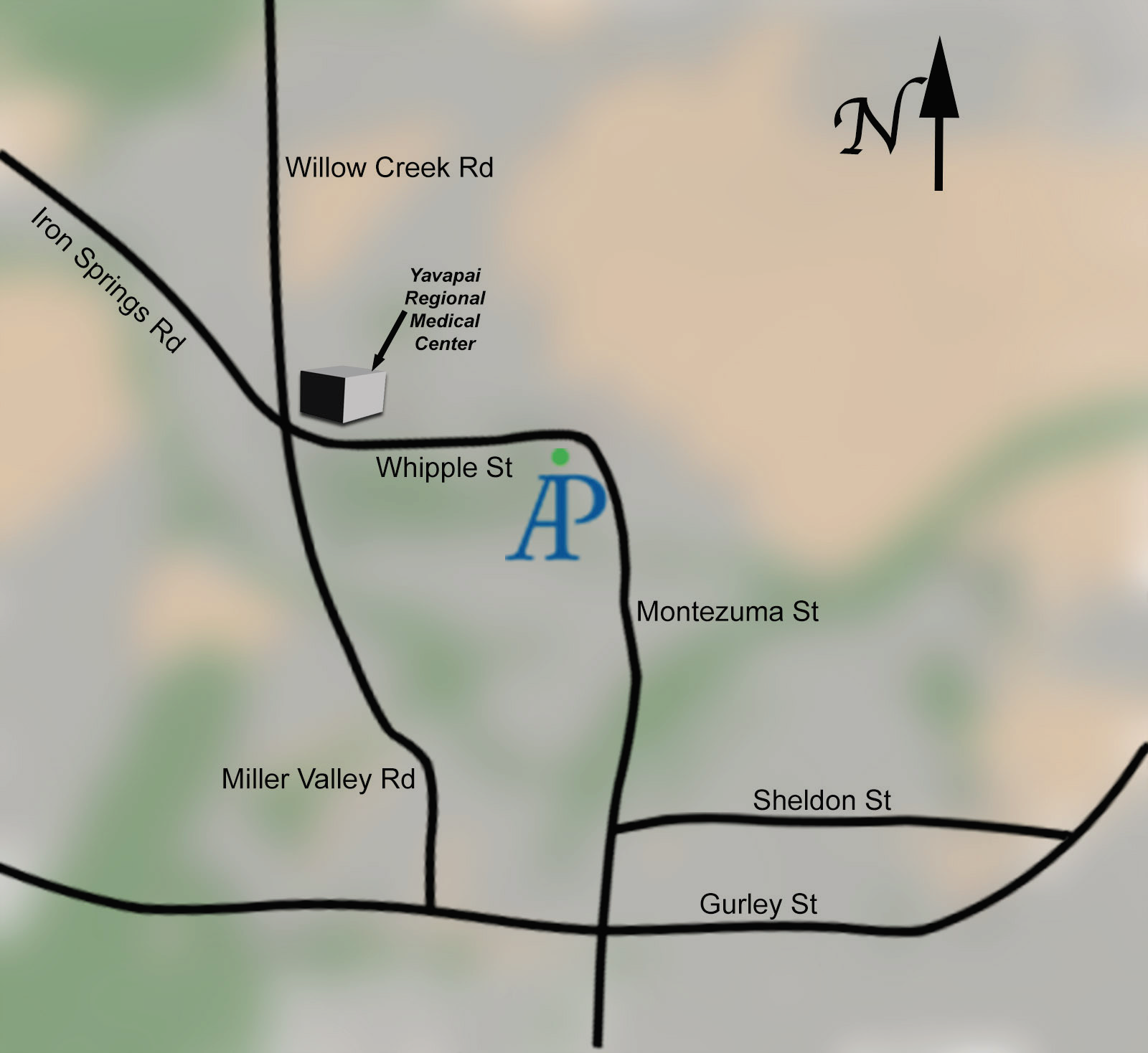 From the Iron Springs/Whipple & Willow Creek Rdintersection, turn east on Whipple St.API is approximately 0.7 miles on the right.R12345678910111213141516LR32313029282726252423222120191817L